إدارة المناهج والكتب المدرسيةإجابات الأسئلةالصف: السابع الأساسي                 الكتاب التربية المهنية          الجزء: الثانيالوحدة: الثامنة                                    الدرس الأول: الأشجار الحرجيةإدارة المناهج والكتب المدرسيةإجابات الأسئلةالصف: السابع الأساسي            الكتاب التربية المهنية             الجزء: الثانيالوحدة: الثامنة                          الدرس الثاني: الأشجار المثمرةإدارة المناهج والكتب المدرسيةإجابات الأسئلةالصف: السابع الأساسي           الكتاب التربية المهنية          الجزء: الثانيالوحدة: التاسعة                                         الدرس الأول: الحرائق المنزليةإدارة المناهج والكتب المدرسيةالصف: السابع الأساسي           الكتاب التربية المهنية          الجزء: الثانيالوحدة :العاشرة                            الدرس الأول: التوصيلات الكهربائيةإدارة المناهج والكتب المدرسيةإجابات الأسئلةالصف:  السابع               الكتاب التربية المهنية          الجزء: الثانيالوحدة: الحادية عشر / التوعية المرورية           الدرس: السلامة المروريةإدارة المناهج والكتب المدرسيةإجابات الأسئلةالصف: السابع الأساسي                 الكتاب التربية المهنية          الجزء: الثانيالوحدة: الثانية عشرة                                    الدرس الأول: بطاقة الصراف الآليإدارة المناهج والكتب المدرسيةإجابات الأسئلةالصف: السابع الأساسي                 الكتاب التربية المهنية          الجزء: الثانيالوحدة: الثالثة عشرة                              الدرس: تسويق الأماكن السياحيةإدارة المناهج والكتب المدرسيةإجابات الأسئلةالصف: السابع الأساسي               الكتاب التربية المهنية          الجزء: الثانيالوحدة: الرابعة عشرة: أشغال يدوية                         الدرس الأول: أشغال الخرزإدارة المناهج والكتب المدرسيةإجابات الأسئلةالصف: السابع الأساسي               الكتاب التربية المهنية          الجزء: الثانيالوحدة: الرابعة عشرة: أشغال يدوية               الدرس الثاني: طرائق أشغال الخرزالوحدةالأسئلة وإجاباتهاالأشجار الحرجية والأشجار المثمرةسمّ خمسًا من الأشجار الحرجية الشائعة في منطقتك.حسب منطقة الطالب (الصنوبر، السرو، العرعر، والأرز، الثويا، البلوط، الخروب، الكينا، الحور، الصفصاف، الزيتون البري ).صنّف الأشجار الحرجية الآتية إلى: مخروطية، وعريضة الأوراق:الصنوبر، ب- الكينا، جـ- الخروب، د- السرو، ه- الحوراذكر ثلاثاً من الفوائد البيئية للأشجار الحرجية.امتصاص غاز ثاني أكسيد الكربون من الجو لاستخدامه في عملية البناء الضوئي، وتزويد الجو بغاز الأكسجين نتيجة لهذه العملية.حفظ التربة وحمايتها من الانجراف بفعل الأمطار الشديدة.امتصاص جزء كبير من الغازات السامة الناتجة من المصانع وعوادم السيارات، والحد من انتشار الغبار.الوحدةالأسئلة وإجاباتهاالأشجار الحرجية والأشجار المثمرةبيّن ثلاثة ارشادات للمواطنين للمحافظة على الغابات.تجنب قطع الأشجار العشوائي.عدم رمي النفايات في الغابات.عدم استغلال أراضي الغابات في التوسع العمراني.للأشجار الحرجية فوائد اقتصادية عدة، اذكر ثلاثاً منها.إنتاج الأخشاب التي تستخدم في صناعة الأثاث المنزلي والورق والفحم النباتي وحطب الوقود.انتاج الثمار والبذور التي تستخدم في تغذية الانسان والحيوان وصناعة الأدوية.انتاج الصمغ والمطاط والفلين التي تستخدم في صناعات متعددة.علل كلًا مما يلي:تجهز الجور قبل زراعة الأشجار الحرجية بشهر على الأقل.من أجل تعريضها لأشعة الشمس وكذلك تشبّعها بالرطوبة. تزرع الأشجار الحرجية في فصل الشتاء.وذلك بعد سقوط كمية كافية من مياه الأمطار.يرص التراب في الجورة عند زراعة الغراس.لملء الفراغات الهوائية في الجورة، وتثبيت الغرسة في موضعها.الوحدةالأسئلة وإجاباتهاالأشجار الحرجية والأشجار المثمرةسمّ خمسًا من الأشجار المثمرة التي تزرع في منطقتك.حسب منطقة الطالب (اللوز، المشمش، الكرز، الدراق، الخوخ، الجوز، الكستناء، الفستق، التين، التوت، العنب، توت العليق، الموز، الزيتون، النخيل، الليمون، البرتقال، الكلمنتينا، المندلينا، التفاح، الأجاص، السفرجل، وغيرها).أمعن النظر في المخطط الآتي ثم أكتب الاجابة الصحيحة في المربعات الفارغة:الوحدةالأسئلة وإجاباتهاالأشجار الحرجية والأشجار المثمرةعلل كلا مما يأتي:تفضل زراعة الأشجار المثمرة من منتصف الخريف إلى بداية الربيع.للاستفادة من مياه الأمطار، والحصول على موسم نمو طويل، وبالتالي نجاح زراعتها. يجب أن تكون منطقة التطعيم أعلى من مستوى سطح الأرض بارتفاع (10-15سم) عند زراعة الغرسة.كي لا تتعرض هذه المنطقة للتعفن أو تخرج جذور من الطعم. تجب المحافظة على الطوبارة حول الغراس المنبتة في أكياس عند زراعتها.حتى لا تتمزق جذور الغرسة.يفضل عدم رّي الغراس المزروعة في أكياس قبل زراعتها بأسبوع على الأقل.لتعويدها على تحمل الظروف الجديدة في الحقل مثل تغيّر درجات الحرارة وقلة الماء.أكمل الفراغات بأسماء أشجار مثمرة غنية بالعناصر الغذائية في الجدول الآتي:الوحدةالأسئلة وإجاباتهاالأمن والسلامة في المنزلالأمن والسلامة في المنزلوضح المقصود بكل من: الحرائق، طفاية الحريق.الحرائق: من أكثر الحوادث خطورة وتأثيرا على الإنسان والبيئة، وتسبب أضرارًا وخسائر بشرية، وتنتج من تفاعل مواد كيمائية من مادتين أو أكثر ينتج عنها حرارة ولهب وضوء وانبعاث غازات.طفاية الحريق: هي اسطوانة معدنية مملوءة بالماء أو بمواد كيميائية ثقيلة وعازلة، تقوم بعزل الأوكسجين عن المادة المحترقة.عدد أربعة الأسباب التي تؤدي إلى حدوث الحرائق في المنزل.الجهل وعدم المبالاة في التعامل مع مصادر الحرارة واللهب.-أب- قرب المواد القابلة للاشتعال مثل الأثاث والمواد الخشبية والأقمشة والستائر والمواد القابلة للاشتعال، من مصادر النار والحرارة.     ج- تسرب الغاز من اسطوانات الغاز في المنزل مثل المواقد والمدافئ وطباخات الغاز على اختلاف أنواعها.   د- التخزين السيئ والخاطئ للمواد القابلة للاشتعال.اذكر أربع نصائح توجهها إلى أفراد أسرتك للحد من حدوث الحرائق في المنزل.أ- التأكد من سلامة خرطوم اسطوانة الغاز وصمامها.ب- تخزين الوقود والسوائل والمواد سريعة الاشتعال في أماكن مناسبة بعيدة عن الحرارة وأشعة الشمس ومصادر النار والكهرباء.ج- التأكد من سلامة التمديدات الكهربائية وحمايتها من البلل وعبث الأطفال.د - إبعاد مصادر اللهب والمواد القابلة للاشتعال عن متناول أيدي الأطفال. علل كلا مما يأتي:أ - عدم استعمال الأجهزة الكهربائية ذات الأسلاك المعراة.لأن حدوث تماس بين الأسلاك المعراة والمكشوفة للتمديدات الكهربائية قد يكون أحد أسباب الحرائق في المنازل.             ب – عدم استخدام طفاية الحريق المحتوية على ثاني أكسيد الكربون لإطفاء الحرائق الناتجة عن المواد الصلبة أو المعدنية .لأن استخدام طفاية الحريق المحتوية على ثاني أكسيد الكربون في إطفاء حرائق (المواد الصلبة) وخاصة الورق والأقمشة يزيد في تطايرها .كما أنها تؤدي إلى التسمم في الأماكن الضيقة.جـ - لا تستخدم طفاية الرغوة في إطفاء الحرائق الناتجة عن التيار الكهربائي.وذلك لأنها موصلة  للكهرباء مما يعرض الفرد للخطر.د- يفضل عدم استخدام طفاية البودرة في الأجهزة الكهربائية.يفضل عدم استخدامها في حرائق الأجهزة الالكترونية تجنبًا لإتلافها.الوحدةالأسئلة وإجاباتهاالتمديدات الكهربائية المنزليةالتمديدات الكهربائية المنزلية1-للطاقة الكهربائية استخدامات متعددة، اذكر ثلاثة منها.تستخدم الطاقة الكهربائية في الإنارة والتدفئة والتبريد.2-عدد ثلاثًا من قواعد الصحة والسلامة العامة عند العمل في التمديدات الكهربائية.يجب استخدام وسائل السلامة العامة كارتداء الأحذية المعزولة وأجهزة الوقاية الشخصية واستخدام العدد والأدوات اليدوية المعزولة. يجب فصل التيار الكهربائي قبل التعامل مع التمديدات والتوصيلات الكهربائية، ولا تعمل ويداك مبتلتان، أو وأنت تقف على أرض مبتلة. لا تعبث بأي عنصر في التمديدات الكهربائية أو تلمسه دون إشراف معلمك. 3- ارسم رموز العناصر الكهربائية الآتية:           4- ما الفرق بين القابس الثنائي والقابس الثلاثي؟ القابس الثنائي هو قابس له طرفان معدنيان يوصل بكل طرف سلك أو خط، أحدهما الخط الحامي (الفاز) (L) والثاني الخط المحايد (البارد) (N)، أما القابس الثلاثي (المؤرض) هو القابس الذي له ثلاثة أطراف معدنية، ويوصل بكل طرف سلك أحدهما الخط الحامي (الفاز) (L) والثاني الخط المحايد (البارد) (N) والخط الثالث مع الطرف الأوسط هو الخط الأرضي (E).5- ما الفرق بين المقبس الثنائي والمقبس الثلاثي؟ويكون للمقبس الثنائي مخرجان الأول موصول بالخط الحامي(L) ، والثاني موصول بالخط البارد N ، أما المقبس الثلاثي يكون له ثلاثة مآخذ، الأول موصول مع الخط الحامي(L) ، والثاني موصول بالخط المحايد (البارد) N، والثالث موصول بالخط الأرضيE ، مما يحمي الإنسان من خطر الصدمة الكهربائية ويجعل إجراءات السلامة العامة أفضل عند التعامل مع المقابس الثلاثية منها عند التعامل مع المقابس الثنائية، وهنالك فرق بينهما أيضًا في خطوات التوصيل. 6- ما المشكلة المتوقع حدوثها في كل من الحالات الآتية:عدم فصل التيار الكهربائي عن التمديدات والتوصيلات الكهربائية قبل العمل بها.يعرض الإنسان للصدمات الكهربائية ويمكن أن يسبب نشوب حرائق وإصابات.عدم توصيل الخط الأرضي للأجسام المعدنية للأجهزة الكهربائية.يجعل الإنسان عرضة للإصابة بخطر الصدمة الكهربائية.جـ- التعامل مع التيار الكهربائي بأيد مبتلة.        الماء موصل جيد للكهرباء وذلك سيعرض الشخص للصدمة الكهربائية.7-اختر من الصندوق الآتي إجابة مناسبة لكل من العبارات التي تليه:الخط الذي يحمل الشحنات الكهربائية الخط الحامي (L)أداة وصل كهربائية بطرفين معدنيين تصل الجهاز بمصدر تزويد التيار الكهربائي قابس ثنائيجـ- يسمى قابسا أو فيشاد- له ثلاثة أطراف معدنية وهو مؤرض قابس ثلاثيه- يسمى مقبسا أو إبريزاو- مخرج لتزويد الأجهزة بالتيار الكهربائي مقبس ثنائي أو مقبس ثلاثي أو إبريزز- الخط الذي يكمل الدارة الكهربائية وجهده صفر الخط البارد (N).الوحدةالأسئلة وإجاباتهاالتوعية المرويةما المقصود بكل مما يأتي:  قواعد المرور، السلامة المرورية، الشواخص المرورية،  الإشارة الضوئية.قواعد المرور: هي القوانين التي تضعها الدولة لتنظيم العملية المرورية للمركبات والمشاة في الشوارع والطرق، وتشمل نظام السير، ونظام الوقوف، ومقدار السرعة، وتعيين الاتجاه الذي يجب أَنتتخذه السيارة وغيرها.السلامة المرورية: هي كلّ الخطط، البرامج المرورِية والإجراءات الوقائيةِ المتبعة لتقليل الحوادث المرورية أو منعها، لحماية الإنسان وممتلكاته، وحماية الوطن واقتصاده.الشواخص المرورية: تعرف الشواخص بأنها لوحات معدنية ذات أشكال هندسية مختلفة توضع على جانبي الطريق على مسافات معينة وارتفاعات محددة، لتحذير أو إرشاد أو إلزام مستعملي الطريق.الإشارة الضوئية: جهاز تحكم يعمل على الطاقة الكهربائية توجه حركة المرور بوساطته للوقوف أو الاستمرار(تنظيم حق أولوية المرور للاتجاهات المتعددة).2-  وضح عناصر المرور.  1_  العنصر البشري أن العنصر البشري هو العنصر الفعال والأهم من عناصر المرور، حيث ميزه الله عز وجل بنعمة العقل ليفكر به، لذلك فانه يكون مسؤولًا في المقام الأول عن تحقيق أكبر قدر من السلامة المرورية على الطريق العام.2- الطريق  أن لصلاحية الطريق وجاهزيته دور كبير في تحقيق السلامة المرورية، لذا اهتمت الجهات المختصة بهذا الجزء بصورة واضحة، حيث قامت بالتخطيط الهندسي المناسب لهذه الطرق، وتمهيدها ورصفها والاهتمام بإنارتها بما يحقق لمستخدمي الطريق الرؤية الكافية، كما اهتمت الجهات المختصة بإزالة جميع العوائق كالأتربة والرمال وغيره من الطريق، ووضع العلامات المرورية والخطوط الأرضية والإشارات على جميع الطرقات لتنظيم حركة المرور.3- المركبة يجب أن تكون المركبة صالحة تمامًا للسير على الطريق, وتكون جميع أجزاء المركبة صالحة للعمل بصورة جيدة كالفرامل والإطارات والإنارة, ومجهزة بكل وسائل السلامة المطلوبة مثل حزام الأمان وطفاية الحريق والوسائد الهوائية، ونظرًا لأهمية صيانة المركبة تقوم الجهات المختصة باتخاذ إجراء وقائي يكفل صيانة المركبة، ويحد من وقوع الحوادث المرورية بسبب سوء أو عدم صيانة المركبة, فأصبح الفحص الدوري للمركبات عند إعادة ترخيصها مطلوبًا، لضمان صلاحيتها للسير على الطريق دون تعريض مستخدمي الطريق للخطر.وضح أربع ممارسات تسهم في السلامة المرورية. تجنب اللعب في الشارع.عبور الطريق عند خطوط عبور المشاة لعدم التعرض للخطر.الالتزام باستخدام الأرصفة الموجودة على جوانب الطريق.استعمال حزام الأمان عند الركوب في المركبة.ما مدلول كل من الشواخص والإشارات المرورية الموضحة في الجدول الآتي:قطع السائ55-  ما رأيك في كل مما يأتي:قطع  السائق أحمد بسيارته الشارع والإشارة الضوئية حمراء.تصرف خاطئ، يجب عليه الوقوف وقوفا تاما قبل خط (قف) أو قبل ممر المشاة، ولا يتحرك إلا بعد ظهور الضوء الأخضر. يعطي السائق أولوية المرور للمشاة فقط.تصرف سليم؛ لكن يجب أن يعطي السائق أولوية المرور أيضا لسيارات الإسعاف والإطفاء مثلاً.صغ بأسلوبك الخاص عبارة تظهر تقديرك لشرطي المرور.نقدم تحية تقدير واحترام وإجلال لشرطي المرور.للعاملين تحت أشعة الشمس من أجل سلامتنا لكم خالص تقديرنا واحترامنا. شكرًا شرطي المرور.عندما أكبر أتمنى أن أصبح مثلك شرطي مرور.ملاحظة: - ( تترك الإجابة حسب رأي الطالب ).عدد أربعًا من فوائد إشارة المرور الضوئية.تنظيم حركة السير.تقليل وقت الانتظار.     التخفيف من كمية الوقود المستهلك وتلوث البيئة. التقليل من الحوادث.الوحدةالأسئلة وإجاباتهاالصراف الآليبطاقة الصراف الآليما المقصود بكل مما يأتي: جهاز الصراف الآلي، وبطاقة الصراف الآلي.جهاز الصراف الآلي: جهاز يستخدم تقنية اتصالات عالية السرعة وآمنة لتسيير التعامل بين مقدم الخدمة البنك، ومتلقي الخدمة العميل وهو مصمم لإجراء المعاملات المالية التي يحتاجها العميل من سحب وإيداع وتحويل أموال في أي مكان وزمان.بطاقة الصراف الآلي: هي أداة إلكترونية تُمكن حاملها من إجراء المعاملات البنكية ويتم اصدارها ضمن اتفاقية وشروط ورسوم يتفق عليها البنك والعميل.عدد ثلاثًا من إيجابيات استخدام بطاقة الصراف الآلي.تمكن العملاء من متابعة أرصدة حساباتهم. إمكانية الإيداع النقدي أو بشيكات . توفير وقت العميل وجهده.ذهب خالد إلى البنك لسحب مبلغ من المال، مستخدمًا بطاقة الصراف الآلي وعندما وصل إلى جهاز الصراف لم يتذكر كيف يستخدمها، ما النصائح التي يُمكن ان تقدمها لخالد لاستخدام بطاقة الصراف الآلي؟أدخال بطاقة الصراف في المكان المخصص في جهاز الصراف الآلي حسب اتجاه السهم. أدخال الرقم السري للبطاقة في المكان المخصص، عندما يطلب منك الجهاز ذلك.اختار خيار سحب نقدي من مربع الحوار الذي يظهر على الشاشة.ادخال المبلغ الذي تريده من مربع حوار الذي يظهر على الشاشة، أو عن طريق لوحة المفاتيح.انتظار خروج البطاقة من جهاز الصراف الآلي واسحبها.استلام المبلغ من المكان المخصص لذلك.استلام الإيصال الورقي من جهاز الصراف الآلي. كيف تتوقع أن يتصرف حامل بطاقة الصراف الآلي في حال فقدانها؟ إبلاغ الجهة المصدرة للبطاقة فورا فقدانها حتى يتم تعطيلها ومنع أي شخص آخر من استعمالها.صل بخط بين كل مكون من مكونات بطاقة الصراف الآلي وتصنيفها المناسب:وحدات إدخال ( لوحة المفاتيح، شاشة اللمس)وحدات إخراج ( شاشة العرض، طابعة الإيصالات، السماعة، حجرة استقبال الإيداعات النقدية)الوحدةالأسئلة وإجاباتهاالتسويق السياحي ما المقصود بالتسويق السياحي؟التسويق السياحي هو نشاط متكامل يضم جميع الجهود المبذولة لجذب انتباه المزيد من السائحين المحليين والخارجيين، لزيارة الأماكن السياحية في المملكة، وتنمية الحركة السياحية وتنشيطها، وتحقيق أكبر قدر ممكن من الإيرادات السياحية.صنّف طرق التسويق الآتية إلى طرائق تقليدية وطرائق إلكترونية:المهرجانات السياحية، مواقع التواصل الاجتماعي، المعارض السياحية، المنشورات، البريد الالكتروني.قارن بين طريقة التسويق السياحي الإلكتروني والطريقة التقليدية من حيث: سرعة الانتشار، التكلفة، تحقيق أهداف التسويق.الوحدةالأسئلة وإجاباتهاالتسويق السياحيبيّن أهمية التعامل الايجابي مع السائح في تنشيط السياحة في الأردن. يؤدي حسن التعامل مع السائح واحترامه وتقديم العون والمساعدة له والحرص على سلامته واجبًا وطنيًا على جميع أفراد المجتمع الأردني الأصيل المعروف بكرمه وحسن ضيافته؛ إذ يعمل على تكوين صورة حضارية ومشرقة لدى ضيوف وزوار المملكة الأردنية الهاشمية.لدى وليد بقالة لبيع المواد التموينية، ويقوم ببيع السلع بشكل مضاعف للسياح، هل تصرفه صحيحًا؟ ولماذا؟تصرف غير صحيح لأن ذلك يضر بالحركة السياحية ويؤدي لتكوين صورة سلبية عن البلد والمجتمع وبالتالي ضعف اقبال السائحين لزيارتها.اذكر موقعًا سياحيًا في كل محافظة من محافظات المملكة الأردنية الهاشمية حسب الجدول الآتي:الوحدةالأسئلة وإجاباتهاأشغال يدوية1- املأ الفراغات في العبارات الآتية بما يناسبها من مواد وأدوات ظاهرة في الصور أدناه: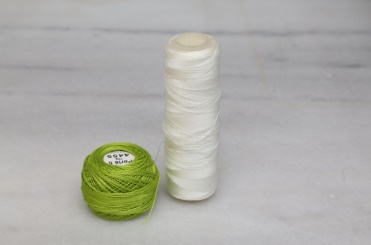 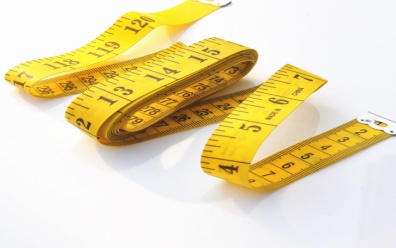 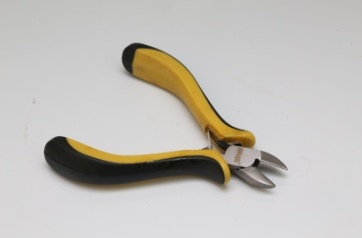 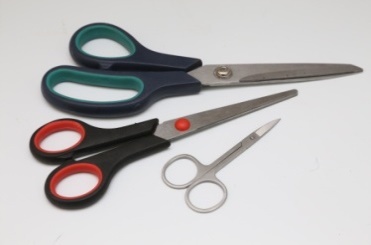 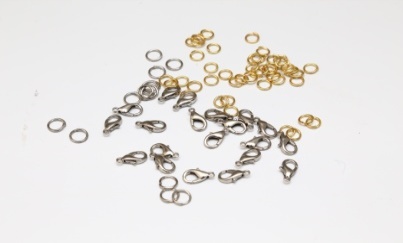 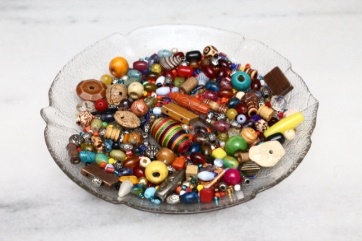 نستخدم المقصات رقم (4) لقطع الزائد من الخيوط، بينما نستخدم قطاعة الأسلاك رقم (1) لقطع الأجزاء الزائدة من الأسلاك.الأقفال والحلقات المعدنية رقم (5) تيسر ارتداء القطع المشغولة من الخرز . جـ - يؤخذ القياس المناسب للقطعة المشغولة من الخرز بوساطة شريط القياس رقم (2)د- خيط الحرير رقم (3) رفيع وقوي يصنع من الحرير الطبيعي أو الصناعي يناسب أنواع الخرز صغيرة الحجم ه- الخرز رقم (6) كتل مثقوبة تصنع من البلاستيك أو الخشب أو السيراميك بأحجام وأشكال متنوعة، يستخدم لعمل العقود والأساور.2- بعد شطب أحرف الكلمات التي تمثل تتمات (حلولًا) لما يأتي من عبارات، مع الاحتفاظ بحرف الياء تتبقى جملة مفيدة من ثلاث كلمات هل تستطيع أن تصل إليها؟الخامة الرئيسية لكل أشغال الخرز الخرز.تصنع  الخيوط من الحرير أو البلاستيك أو القطن في حال لم يتوفر لديك شريط القياس يمكنك استخدام مسطرةأشغال الخرز تعلم الصبرالجملة المفيدة المطلوبة هي أقدر  العمل   اليدوي.3- عدد ثلاثة أمور تُبين أهمية المشغولات الخرزية.هواية مربحة تسهم في زيادة دخل الفرد والأسرة.إنتاج قطع جميلة ومتنوعة تضفي جمالًا عند استخدامها.تعلم الصبر والمثابرة وتنمية التناسق البصري الحركي.4- ميز أنواع الخيوط في الشكل الآتي، واكتب اسم كل منها حسب رمزه:سلك معدني  ب- خيط الحرير  جـ- خيط البلاستيك    د-خيط القطن.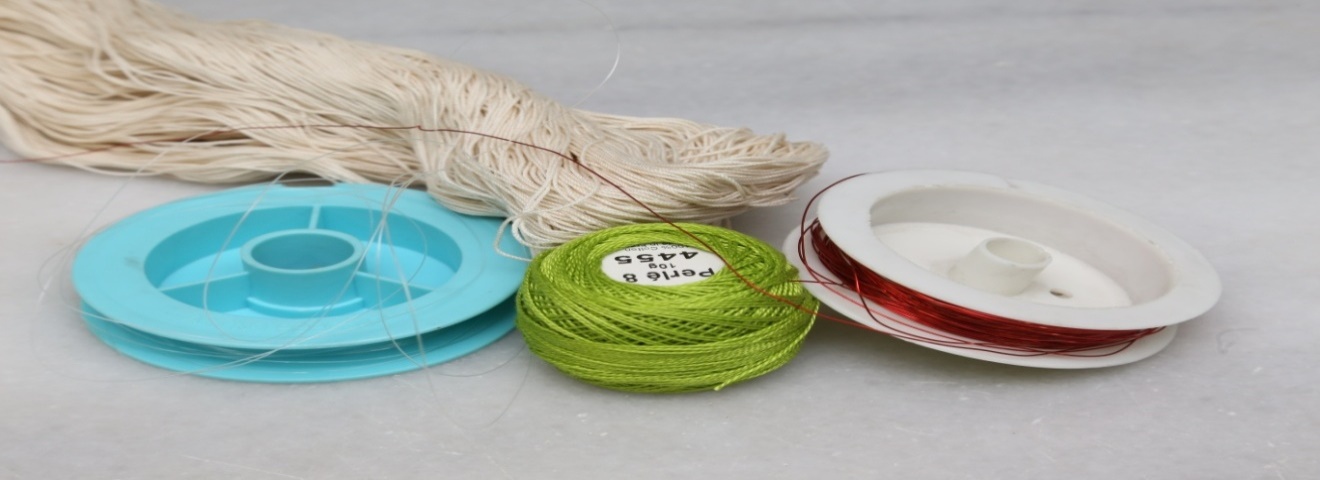 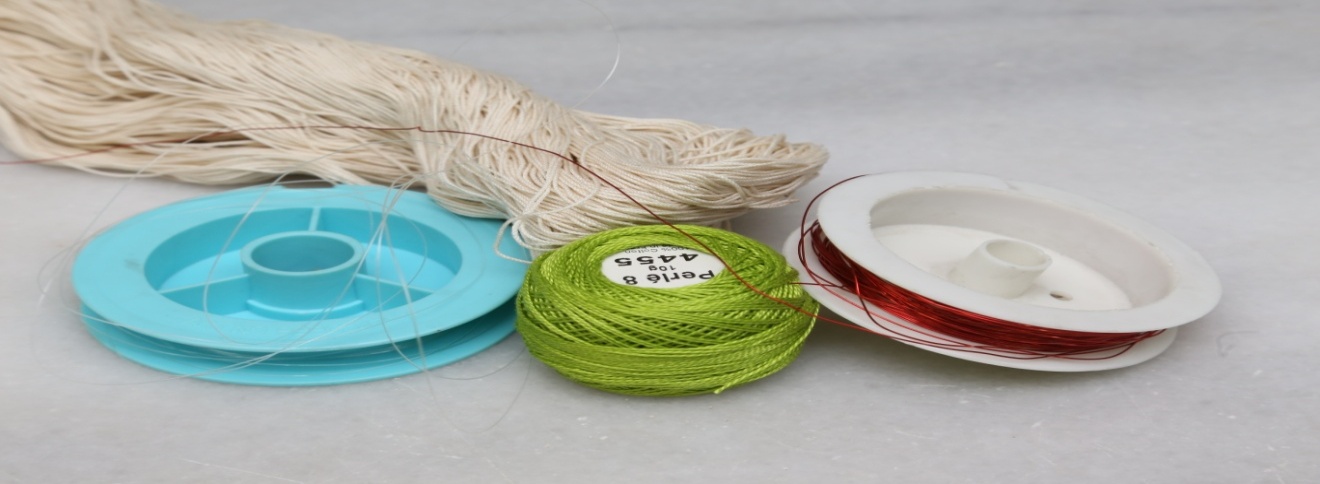 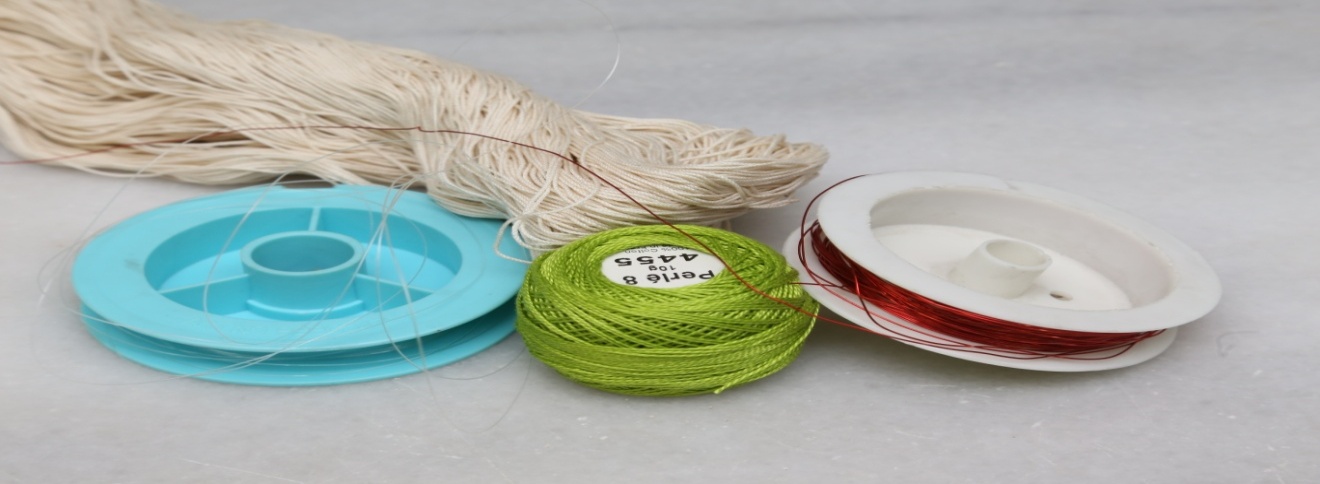 الوحدةالأسئلة وإجاباتهاأشغال يدوية            وضح المقصود بالطريقة المباشرة في تنفيذ أشغال الخرز.الطريقة المباشرة من أسهل الطرق المستخدمة في أشغال الخرز وتتم بتمرير الخيط أو السلك في عدد معين من الخرزات وفق خطوات محددة.عدد ثلاثة نماذج مختلفة من أشغال الخرز.مفرش مزين بالخرز، قطعة ملابس مزينة بالخرز، مرآة مزينة بالخرز، ميدالية، قطعة حلي مشغولة بالخرز، إطار صورة مزين بالخرز. نقص خيط بضعف طول المشغولة المطلوبة على الأقل عند إنتاج مشغولة بالطريقة المباشرة مع ربط الخيط على شكل عقد. برر العبارة السابقة.لأن ربط الخيط يستهلك جزءًا كبيرًا من طوله.صنعت رنيم عقدًا جميلًا من الخرز، ما أن ارتدته حتى تناثرت خرزاته، خمن الأسباب المحتملة لذلك.من الممكن أن تكون اختارت خيطًا ضعيفًا لصنع العقد مثل خيط المطاط، أو أنها لم تقم بتثبيت الحلقة المعدنية أو القفل جيدًا بعقد الخيط فيها ثلاث مرات، أو أن الحلقة المعدنية كانت مفتوحة.املأ الفراغات الآتية مستفيدًا من دراستك لأشغال الخرز:أدرك فؤاد أن أشغال الخرز هواية مربحة فقرر تأسيس مشروع صغير لأشغال الخرز، فاتجه إلى السوق وقام بشراء أهم مواد مشروعه وهو الخرز فاشترى منه أحجامًا وألوانًا عديدة، كما اشترى خيط الحرير فهو الخامة المناسبة لعمل قطع الحلي؛ لأنه رفيع ويتناسب مع معظم أنواع الخرز واشترى سلكًا معدنيًا برونزيًا؛ ليستخدمه في عمل ميدالية لأخيه عبد الرحمن وليصنع منه إطارًا جميلًا لصورة أخته حلا، ولم ينسى شراء الأقفال  و الحلقات المعدنية لتكون القطع سهلة الاستخدام والارتداء وشريط قياس ليساعده على أخذ القياسات المطلوبة، وإبرًا طويلة ذات ثقوب واسعة لسهولة إدخال الخيط فيها، وكان لابد من شراء قطاعة أسلاك؛ لقطع الزائد من الأسلاك، وبعد سنتين من المثابرة والعمل الجاد توسع مشروع فؤاد وأصبح يدر ربحًا ممتازًا.